      H O T Ă R Â R E A  Nr. 157      din  22 decembrie 2015privind  aprobarea  vânzării directe către populație a cantității de 80 m.c. masă lemnoasă pe anul 2015 din trupurile de pădure Ighiș și Bungăr         Consiliul local al Municipiului Dej, întrunit în ședința ordinară din data de 22 decembrie 2015;         Având în vedere proiectul de hotărâre, prezentat din iniţiativa primarului Municipiului Dej, întocmit în baza Raportului Nr. 25.259 din data de 15 decembrie 2015, al Compartimentului Agricol fond funciar, prin care se propune aprobarea vânzării directe către populație a cantității de 80 m.c. masă lemnoasă pe anul 2015 din trupurile de pădure Ighiș și Bungăr, proiect avizat favorabil în ședința de lucru a comisiei economice din data de 22 decembrie 2015;        Ținând cont de prevederile ’art. 36’, alin. (5), lit  b)  și ’art. 45’, alin. (2), lit. c) din Legea Nr. 215 /2001- privind administraţia publică locală, republicată, cu modificările şi completările ulterioare,H O T Ă R Ă Ş T E:        Art. 1. Aprobă Metodologia de calcul al prețului de vânzare pe picior către populație,respectiv de 90 lei/mc.      Art 2. Aprobă vânzarea directă către persoane fizice a cantităţii de 80 m.c. masă lemnoasă pe anul 2015 din trupurile de pădure Ighiş şi Bungăr din partizile Act de punere în valoare  nr. 2198; 4214; 4215.       Art. 3. Cu ducerea la îndeplinire a prevederilor prezentei hotărâri se încredințează Compartimentului Agricol fond funciar din cadrul Primariei Municipiului Dej.Preşedinte de şedinţă,Zanc GavrilNr. consilieri în funcţie -  19						Nr. consilieri prezenţi   -  16 Nr. voturi pentru	   -  15	Nr. voturi împotrivă	   -   	Abţineri	               -  1			        Contrasemnează							             Secretar,						                                                                   Jur. Pop Cristina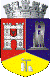 ROMÂNIAJUDEŢUL CLUJCONSILIUL LOCAL AL MUNICIPIULUI DEJStr. 1 Mai nr. 2, Tel.: 0264/211790*, Fax 0264/223260, E-mail: primaria@dej.ro